Об объединении земельных участков скадастровыми номерами 21:12:030101:449,21:12:030101:436, 21:12:030101:440,21:12:030101:438, 21:12:030101:893,21:12:030101:894, 21:12:030101:452, 21:12:030101:463, 21:12:030101:40В соответствии со статьёй 11, 11.2, 11.3, 39.2 Земельного кодекса Российской Федерации, Федеральными законами РФ от 25 октября 2001 года №137-Ф3 «О введении в действие Земельного кодекса Российской Федерации», от 17 апреля . №53-Ф3 «О внесении изменений в Земельный кодекс Российской Федерации, Федеральный закон «О введении в действие Земельного кодекса Российской Федерации», Федеральным законом «О государственной регистрации прав на недвижимое имущество и сделок с ним» и признании утратившими силу отдельных положений законодательных актов Российской Федерации», Уставом Байгуловского сельского поселения Козловского района Чувашской Республики, Правилами  землепользования и застройки  Байгуловского сельского поселения Козловского района Чувашской Республики, утвержденными решением Собрания депутатов Байгуловского сельского поселения от 29.09.2017 года за № 53/4, администрация Байгуловского сельского поселения Козловского района постановляет:1.Утвердить схему расположения образуемого земельного участка:ЗУ1, на кадастровом плане территории в кадастровом квартале № 21:12:030101, образованного путем объединения земельных участков с кадастровыми номерами 21:12:030101:449,21:12:030101:436, 21:12:030101:440,21:12:030101:438, 21:12:030101:893,21:12:030101:894, 21:12:030101:452, 21:12:030101:463, 21:12:030101:40, из земель сельскохозяйственного назначения площадью212004 кв.м., местоположение:   Чувашская  Республика,   Козловский  район, Байгуловское сельское поселение.2.Установить вид разрешенного использования земельного участка–сельскохозяйственное использование. Зона СХ–1 зона сельскохозяйственные угодья из состава земель сельскохозяйственного назначения  в соответствии с Правилами землепользования и застройки Байгуловского  сельского  поселения  Козловского района Чувашской Республики. 3.Контроль за исполнением настоящего постановления возлагаю на себя.ЧӐВАШ РЕСПУБЛИКИКУСЛАВККА РАЙӐНӖКУСНАР ЯЛ  ПОСЕЛЕНИЙĚНАДМИНИСТРАЦИЙЕЙЫШĂНУ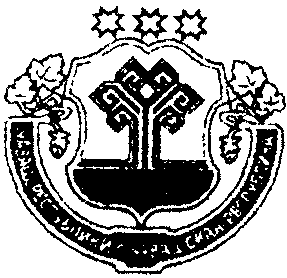 ЧУВАШСКАЯ РЕСПУБЛИКАКОЗЛОВСКИЙ РАЙОНАДМИНИСТРАЦИЯ БАЙГУЛОВСКОГО СЕЛЬСКОГО ПОСЕЛЕНИЯПОСТАНОВЛЕНИЕ    Кăрлач уйăхĕн 28-мĕшĕ  2021 г. № 3    Кăрлач уйăхĕн 28-мĕшĕ  2021 г. № 3«28» января   2021 г. № 3                           Куснар ялĕ                          Куснар ялĕс. БайгуловоГлава администрацииБайгуловского сельского поселенияВ.А. Хлебников